ΕΝΤΥΠΟ ΕΚΔΗΛΩΣΗΣ ΕΝΔΙΑΦΕΡΟΝΤΟΣ ΓΙΑ ΥΠΟΒΟΛΗ ΠΡΟΤΑΣΗΣ ΙΔΙΩΤΙΚΟΥ ΧΑΡΑΚΤΗΡΑ  ΣΤΟ ΤΟΠΙΚΟ ΠΡΟΓΡΑΜΜΑ LEADER TOY ΣΣ ΚΑΠ 2023-2027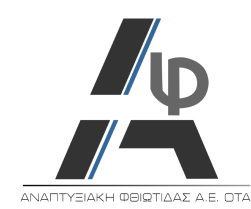 ΑΝΑΠΤΥΞΙΑΚΗ ΦΘΙΩΤΙΔΑΣ Α.Ε. Ο.Τ.Α.ΜΕΛΕΤΕΣ –ΥΛΟΠΟΙΗΣΗ ΕΥΡΩΠΑΙΚΩΝ ΠΡΟΓΡΑΜΜΑΤΩΝΑΡΚΑΔΙΟΥ 6 - ΛΑΜΙΑ                                                                                                                                                                                                                                                                                                                   ΤΗΛ.2231067011 – FAX 2231053008                                                                                                                                                                                                                                                                                               URL:www.fthiotiki.gr,  E-mail:info@fthiotiki.grΒασικά Στοιχεία Επωνυμία:…………………………………………………….     Τηλέφωνο:……………………………………………….Διεύθυνση:…………………………………………. Email:……………………………….……….………………..Χωροθέτηση προτεινόμενης επένδυσηςΔήμος /Δημοτική Ενότητα ……………………………………………………………………………………………………Δημοτική / Τοπική Κοινότητα …………………………………………………………………………………Τίτλος Πρότασης………………………………………………………………………………………………………………………………………………………………………………………………………………………………………………………………………...Συνοπτική Περιγραφή………………………………………………………………………………………………………………………………………………………………………………………………………………………………………………………………………...Αναμενόμενα Αποτελέσματα………………………………………………………………………………………………………………………………………………………………………………………………………………………………………………………………………...Εκτιμώμενος Προϋπολογισμός ……………………………………………………………………………………………………………………………………Ημερομηνία:  Υπογραφή: